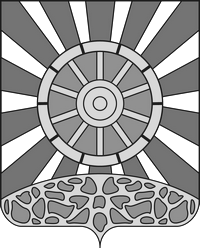 ДУМА УНИНСКОГО МУНИЦИПАЛЬНОГО ОКРУГА КИРОВСКОЙ ОБЛАСТИРЕШЕНИЕ 19.11.2021                                                                                         №  5/80   пгт УниОб учреждении Администрации  Унинского муниципального округа Кировской областиВ соответствии со статьей 58 Гражданского кодекса РФ, статьей 37 Федерального закона от 06.10.2003 N 131-ФЗ "Об общих принципах организации местного самоуправления в Российской Федерации", Законом Кировской области от 17.12.2020 N 437-ЗО "О преобразовании некоторых муниципальных образований Кировской области и наделении вновь образованных муниципальных образований статусом муниципального округа", статьями 37, 38 Устава муниципального образования Унинский муниципальный округ Кировской области Дума Унинского муниципального округа РЕШАЕТ:1. Учредить Администрацию Унинского муниципального округа Кировской области  и наделить ее правами юридического лица.2. Утвердить Положение об Администрации Унинского муниципального округа согласно приложению.3. Администрации Унинского муниципального округа приступить к исполнению исполнительно-распорядительных полномочий по решению вопросов местного значения на территории муниципального образования Унинский муниципальный округ Кировской области с 1 января 2022 года.Администрацию Унинского муниципального округа считать сформированной со дня, указанного в абзаце первом настоящего пункта.4. Определить с 1 января 2022 года Администрацию Унинского муниципального округа правопреемником в отношениях с органами государственной власти Российской Федерации, органами государственной власти Кировской области, органами местного самоуправления, физическими и юридическими лицами в соответствии с законодательством Российской Федерации и Кировской области следующих органов местного самоуправления Унинского муниципального района, Унинского городского поселения, Астраханского сельского поселения, Елганского сельского поселения, Канахинского сельского поселения, Комаровского сельского поселения, Малополомского сельского поселения, Порезского сельского поселения, Сардыкского сельского поселения, Сосновского сельского поселения:Администрация Унинского района Кировской области (ОГРН 1024300834227, ИНН 4333000653).Администрация Унинского городского поселения Унинского района Кировской области (ОГРН 1024300835569, ИНН 4333000660).Администрация Астраханского сельского поселения Унинского района Кировской области (ОГРН 1034308500600, ИНН 4333001110).Администрация Елганского сельского поселения Унинского района Кировской области (ОГРН 1024300834271, ИНН 4333000928).Администрация Канахинского сельского поселения Унинского района Кировской области (ОГРН 1024300833974, ИНН 4333000741).Администрация Комаровского сельского поселения Унинского района Кировской области (ОГРН 1024300834183, ИНН 4333000734).Администрация Малополомского сельского поселения Унинского района Кировской области (ОГРН 1024300835162, ИНН 4333000759).Администрация Порезского сельского поселения Унинского района Кировской области (ОГРН 1024300835140, ИНН 433000837).Администрация Сардыкского сельского поселения Унинского района Кировской области (ОГРН 1024300835118, ИНН 4333000999).Администрация Сосновского сельского поселения Унинского района Кировской области (ОГРН – 1024300834360, ИНН - 4333000815).5. Считать с 1 января 2022 года муниципальные учреждения, организации и предприятия муниципального образования Унинский муниципальный район Кировской области муниципальными учреждениями, организациями и предприятиями муниципального образования Унинский муниципальный округ Кировской области.Функции и полномочия учредителя муниципальных учреждений, организаций и предприятий муниципального образования Унинский муниципальный округ Кировской области осуществляются Администрацией Унинского муниципального округа.6. Уполномочить выступить заявителем в межрайонной инспекции Федеральной   налоговой   службы   России   №   14   по   Кировской    области   исполняющего   полномочия   главы   администрации   Унинского   района  Безносикова   Николая   Борисовича   на   регистрацию  юридического  лица  Администрации Унинского муниципального округа и для регистрации в Едином государственном  реестре юридических лиц в соответствии  с Федеральным   законом   от  08.08.2001  № 129-ФЗ  «О государственной регистрации юридических лиц и индивидуальных предпринимателей».7. Настоящее решение подлежит опубликованию в Информационном бюллетене органов местного самоуправления  Унинского района  и размещению на официальном сайте Унинского района.Председатель ДумыУнинского муниципального округа	                                             А.В. КиселевГлава Унинскогомуниципального округа                                                                        Т.Ф. Боровикова   ПОЛОЖЕНИЕоб Администрации Унинского муниципального округа Кировской области1. Общие положения1. ОБЩИЕ ПОЛОЖЕНИЯ1.1. Настоящее Положение разработано на основании Федерального закона от 06.10.2003 № 131-ФЗ "Об общих принципах организации местного самоуправления в Российской Федерации", Закона Кировской области от 29.12.2004 № 292-ЗО "О местном самоуправлении в Кировской области", Устава муниципального образования Унинский муниципальный округ Кировской области и является основным нормативным актом, регламентирующим деятельность Администрации Унинского муниципального округа Кировской области, ее структурных подразделений и отраслевых органов.1.2. Учредителем Администрации Унинского муниципального округа является муниципальное образование Унинский муниципальный округ Кировской области.Администрация Унинского муниципального округа - орган местного самоуправления, осуществляющий исполнительно-распорядительные функции, наделенный Уставом округа полномочиями по решению вопросов местного значения и полномочиями для осуществления отдельных государственных полномочий, переданных органам местного самоуправления в соответствии с федеральными законами и законами области.1.3. Полное наименование Администрации Унинского муниципального округа: Администрация Унинского муниципального округа Кировской области.Сокращенное наименование администрации Унинского муниципального округа:  Администрация Унинского муниципального округа.Использование полного и сокращенного наименования Администрации Унинского муниципального округа в актах и документах имеет равную юридическую силу.1.4. Администрация Унинского муниципального округа в своей деятельности руководствуется Конституцией Российской Федерации, федеральными законами, законами Кировской области, иными правовыми актами Российской Федерации и Кировской области, Уставом муниципального образования Унинский муниципальный округ Кировской области, решениями Думы Унинского муниципального округа, настоящим Положением.1.5. Администрация Унинского муниципального округа обладает правами юридического лица, от своего имени приобретает и осуществляет имущественные и неимущественные права и обязанности, может быть истцом и ответчиком в судах, открывать лицевые счета в финансовых органах на территории округа.1.6. Администрация Унинского муниципального округа в пределах своей компетенции, установленной федеральным, областным законодательством, Уставом округа и настоящим Положением, представляет интересы муниципального образования Унинский муниципальный округ Кировской области в органах государственной власти и органах местного самоуправления и в отношениях с юридическими и физическими лицами, в том числе иностранными.1.7. Администрация Унинского муниципального округа является муниципальным казенным учреждением, образуемым для осуществления исполнительно-распорядительных функций, и подлежит государственной регистрации в качестве юридического лица в соответствии с федеральным законом.1.8. Администрация Унинского муниципального округа не имеет права от своего имени предоставлять и получать кредиты (займы), приобретать ценные бумаги. Субсидии и бюджетные кредиты администрации Унинского муниципального округа не предоставляются. Муниципальные заимствования администрация округа имеет право осуществлять от имени муниципального образования в соответствии с Бюджетным кодексом Российской Федерации.1.9. Администрация Унинского муниципального округа обеспечивает исполнение денежных обязательств, указанных в исполнительном документе, в соответствии с Бюджетным кодексом Российской Федерации.1.10. Администрация Унинского муниципального округа осуществляет операции с бюджетными средствами через лицевые счета, открытые ей в соответствии с положениями Бюджетного кодекса Российской Федерации.1.11. Заключение и оплата администрацией округа муниципальных контрактов, иных договоров, подлежащих исполнению за счет бюджетных средств, производятся от имени муниципального образования в пределах лимитов бюджетных обязательств, если иное не установлено Бюджетным кодексом Российской Федерации, и с учетом принятых и неисполненных обязательств.1.12. Имущество администрации Унинского муниципального округа является собственностью муниципального образования Унинский муниципальный округ Кировской области и закреплено за ней в соответствии с Гражданским кодексом Российской Федерации на праве оперативного управления. Администрация Унинского муниципального округа обязана эффективно использовать закрепленное за ней имущество, обеспечивать сохранность и не допускать ухудшения его технического состояния, за исключением случаев, связанных с износом имущества в процессе эксплуатации, и порчи в результате аварий, стихийных бедствий и катастроф.1.13. Администрация муниципального округа от имени муниципального образования Унинский муниципальный округ Кировской области осуществляет функции и полномочия учредителя муниципальных унитарных предприятий и муниципальных учреждений.1.14. Администрация Унинского муниципального округа несет ответственность по своим обязательствам денежными средствами, выделенными ей по смете в пределах ассигнований, предусмотренных бюджетом муниципального образования Унинский муниципальный округ Кировской области.1.15. Администрация Унинского муниципального округа имеет гербовую печать с изображением Государственного герба Российской Федерации, иные печати, штампы, бланки со своим наименованием. 1.16. Местонахождение (юридический и почтовый адрес) администрации Унинского муниципального округа: 612540, Российская Федерация, Кировская область, пгт Уни, улица Ленина, дом 17.2. Полномочия администрации муниципального округа2.1. Администрация Унинского муниципального округа исполняет полномочия по решению вопросов местного значения, предусмотренные статьей 16 Федерального закона от 06.10.2003 № 131-ФЗ «Об общих принципах организации местного самоуправления», в том числе:разрабатывает проекты стратегии и целевых показателей социально-экономического развития муниципального округа, проекты планов и программ развития округа, муниципальных программ, обеспечивает их исполнение после утверждения в установленном порядке;составляет проект бюджета Унинского муниципального округа, исполняет бюджет Унинского муниципального округа, готовит отчет об исполнении бюджета Унинского муниципального округа;вносит предложения в органы государственной власти Кировской области по проекту стратегии социально-экономического развития и бюджета Кировской области, а также по вопросам, связанным с экономическим и социальным развитием муниципального округа;определяет инвестиционную политику, обеспечивает разработку и утверждение муниципальных программ;осуществляет бюджетную, налоговую и инвестиционную политику в муниципальном округе;осуществляет от имени муниципального округа муниципальные заимствования;осуществляет управление муниципальным долгом;предоставляет от имени муниципального округа муниципальные гарантии;в соответствии с законодательством устанавливает порядок расчета и утверждения стоимости муниципальных услуг;управляет и распоряжается имуществом, находящимся в муниципальной собственности, в порядке, определенном Думой муниципального округа;принимает решения о создании, реорганизации и ликвидации муниципальных учреждений в соответствии с законодательством, и осуществляет управление ими;устанавливает порядок утверждения уставов муниципальных предприятий и учреждений, назначения на должность и освобождения от должности руководителей данных предприятий и учреждений;осуществляет установление тарифов на  услуги муниципальных предприятий и учреждений, если иное не установлено федеральными законами;осуществляет в пределах своих полномочий и в соответствии с законодательством меры по реализации, обеспечению прав и свобод человека и гражданина, охране общественного порядка, а также по реализации и защите прав и законных интересов администрации муниципального округа, в том числе путем предъявления требований в суд;организует и осуществляет мероприятия по территориальной обороне и гражданской обороне, защите населения и территории муниципального округа от чрезвычайных ситуаций природного и техногенного характера, включая поддержку в состоянии постоянной готовности к использованию систем оповещения населения об опасности, объектов гражданской обороны, создание и содержание в целях гражданской обороны запасов материально-технических, продовольственных, медицинских и иных средств;оказывает поддержку гражданам и их объединениям, участвующим в охране общественного порядка, создают условия для деятельности народных дружин;представляет на рассмотрение Думы муниципального округа проекты актов об утверждении размеров и условий оплаты труда муниципальных служащих, работников муниципальных предприятий и учреждений;предоставляет гражданам жилые помещения муниципального жилищного фонда по договорам найма жилых помещений жилищного фонда социального использования в соответствии с жилищным законодательством;разрабатывает и утверждает схему размещения нестационарных торговых объектов;осуществляет в пределах полномочий, предоставленных законодательством, контроль за использованием территории и инфраструктуры муниципального округа, землепользованием и благоустройством;осуществляет муниципальный контроль в соответствии с законодательством и Уставом Унинского муниципального округа;осуществляет иные полномочия в соответствии с федеральным законодательством, законодательством Кировской области, Уставом Унинского муниципального округа, настоящим положением  и иными муниципальными правовыми актами;выступает от имени муниципального округа концедентом при заключении концессионных соглашений.2.2. Полномочия администрации муниципального округа по осуществлению муниципального контроля:1) организация и осуществление муниципального контроля на территории муниципального округа;2) организация и проведение мониторинга эффективности муниципального контроля в соответствующих сферах деятельности, показатели и методика проведения которого утверждаются Правительством Российской Федерации;3) осуществление иных предусмотренных федеральными законами, законами и иными нормативными правовыми актами Кировской области полномочий.	2.3. Администрация муниципального округа, во взаимодействии с органами защиты государственной тайны, в пределах полномочий установленных законом Российской Федерации от 21.07.1993 N 5485-1 "О государственной тайне" обеспечивает проведение мероприятий связанных с защитой государственной тайны, в том числе при проведении мероприятий по ликвидации администрации муниципального округа.3. Глава администрации муниципального округа3.1. Глава муниципального округа  является  главой администрации муниципального округа  и руководит администрацией муниципального округа на принципах единоначалия.3.2. Глава муниципального округа осуществляет следующие полномочия:1) обеспечивает реализацию стратегии социально-экономического развития муниципального округа и достижение предусмотренных планом мероприятий по ее реализации целевых показателей, а также осуществление администрацией муниципального округа иных полномочий по решению вопросов местного значения и отдельных государственных полномочий, переданных федеральными законами или законами Кировской области;2) определяет основные направления деятельности администрации муниципального округа;3) представляет администрацию муниципального округа в отношениях с органами местного самоуправления, избирательной комиссией, органами государственной власти, государственными органами, физическими лицами и организациями, а также является официальным представителем администрации муниципального округа в международных и внешнеэкономических связях;4) от имени администрации муниципального округа заключает договоры и соглашения с органами государственной власти, государственными органами, органами местного самоуправления, физическими лицами, организациями, в том числе с зарубежными, в рамках предоставленных полномочий;5) представляет интересы администрации муниципального округа на территории Российской Федерации и за ее пределами, действует без доверенности от имени администрации муниципального округа в судебных и иных органах, выдает другим должностным лицам местного самоуправления доверенность на представление интересов в судебных и иных органах;6) от имени муниципального округа приобретает и осуществляет имущественные и иные права и обязанности, выступает в суде без доверенности, выдает другим должностным лицам местного самоуправления доверенность на приобретение и осуществление имущественных и иных прав и обязанностей;7) осуществляет личный прием граждан, рассматривает обращения граждан и организаций;8) вносит на рассмотрение Думы муниципального округа проекты правовых актов;9) представляет на утверждение Думы муниципального округа структуру администрации муниципального округа, Положение об администрации муниципального округа, положения об отраслевых (функциональных) и территориальных органах администрации муниципального округа, наделенных правами юридических лиц;10) представляет Думе муниципального округа ежегодный отчет о ходе реализации стратегии социально-экономического развития муниципального округа и достижении предусмотренных планом мероприятий по реализации стратегии социально-экономического развития муниципального округа целевых показателей, результатах своей деятельности и деятельности администрации муниципального округа, в том числе о решении вопросов, поставленных Думой муниципального округа;11) издает постановления администрации муниципального округа по вопросам местного значения и вопросам, связанным с осуществлением отдельных государственных полномочий, переданных органам местного самоуправления федеральными законами и законами Кировской области, а также распоряжения администрации муниципального округа по вопросам организации деятельности администрации муниципального округа;12) организует и обеспечивает в пределах своей компетенции выполнение решений Думы муниципального округа, правовых актов администрации муниципального округа;13) назначает на должность и освобождает от должности заместителей главы администрации муниципального округа, руководителей отраслевых (функциональных) и территориальных органов администрации муниципального округа, а также руководителей муниципальных предприятий и учреждений, подведомственных администрации муниципального округа; заслушивает отчеты об их деятельности, применяет в установленном порядке меры поощрения, привлекает к дисциплинарной ответственности в соответствии с трудовым законодательством;14) утверждает положения о территориальных органах и структурных подразделениях администрации муниципального округа, не наделенных правами юридического лица;15) осуществляет контроль за деятельностью администрации муниципального округа, должностных лиц администрации муниципального округа в формах, установленных настоящим Уставом и иными муниципальными правовыми актами;16) распоряжается средствами бюджета Унинского муниципального округа в соответствии с федеральными законами и законами Кировской области, настоящим Уставом и иными муниципальными правовыми актами;17) является распорядителем бюджетных средств по расходам, связанным с деятельностью администрации муниципального округа;18) организует осуществление закупок товаров, работ, услуг для муниципальных нужд;19) исполняет предписания и иные документы уполномоченных государственных органов, органов местного самоуправления об устранении нарушений требований федеральных законов и законов Кировской области, иных нормативных правовых актов;20) создает при администрации муниципального округа консультативные, совещательные и иные коллегиальные органы;21) осуществляет иные полномочия в соответствии с Уставом Унинского муниципального округа, муниципальными правовыми актами органов местного самоуправления муниципального образования Унинский муниципальный округ Кировской области.3.3. В сфере осуществления функций поставщика  информации о предоставляемых мерах социальной защиты(поддержки), социальных услугах в рамках социального обслуживания и государственной социальной помощи, иных социальных гарантиях и выплатах в единую государственную информационную систему  социального обеспечения (далее - ЕГИССО) глава муниципального округа: 3.3.1. Предоставляет оператору ЕГИССО:- информацию, предусмотренную статьей 6.9 Федерального закона  от 17.07.1999 № 178-ФЗ «О государственной социальной помощи»;- перечень мер социальной поддержки и социальной помощи,    иных социальных гарантий и выплат, перечень участников  информационного взаимодействия и другую информацию для формирования и актуализации классификатора;- отчеты об использовании информационной системы при работе по предоставлению мер социальной поддержки и социальной помощи,    иных социальных гарантий и выплат.3.3.2. Публикует информацию на официальном сайте Унинского округа  о наделенных  полномочиями на размещение информации в ЕГИССО должностных лиц, уполномоченных на предоставление мер социальной поддержки и социальной помощи,    иных социальных гарантий и выплат. 3.3.3. Предоставляет иную необходимую информацию по запросу оператора информационной системы в рамках своей компетенции.3.4. Глава муниципального округа обязан соблюдать ограничения, запреты, исполнять обязанности, которые установлены Федеральным законом от 25.12.2008 N 273-ФЗ "О противодействии коррупции", Федеральным законом от 03.12.2012 N 230-ФЗ "О контроле за соответствием расходов лиц, замещающих государственные должности, и иных лиц их доходам", Федеральным законом от 07.05.2013 N 79-ФЗ "О запрете отдельным категориям лиц открывать и иметь счета (вклады), хранить наличные денежные средства и ценности в иностранных банках, расположенных за пределами территории Российской Федерации, владеть и (или) пользоваться иностранными финансовыми инструментами".3.5. В случае временного отсутствия главы муниципального округа, невозможности выполнения им своих обязанностей, а также досрочного прекращения им своих полномочий его полномочия временно исполняет один из заместителей главы администрации муниципального округа на основании соответствующего правового акта главы муниципального округа.В случае невозможности издания главой муниципального округа правового акта, указанного в абзаце первом настоящего пункта, а также в случае досрочного прекращения полномочий главы муниципального округа либо применения к нему по решению суда мер процессуального принуждения в виде заключения под стражу или временного отстранения от должности его полномочия временно осуществляет заместитель главы администрации муниципального округа на основании решения Думы муниципального округа.4. Структура администрации муниципального округа4.1. Структура администрации муниципального округа утверждается в порядке, установленном Уставом Унинского муниципального округа.4.2. Отраслевые (функциональные) и территориальные органы администрации муниципального округа могут наделяться правами юридического лица в порядке, установленном Уставом Унинского муниципального округа.4.3. Отраслевые (функциональные) и территориальные органы администрации муниципального округа, наделенные правами юридического лица (управления, самостоятельные отделы), являются муниципальными казенными учреждениями, имеют бюджетную смету, обособленное имущество, закрепленное на праве оперативного управления, вправе открывать счета в финансовом управлении администрации муниципального округа и территориальном органе Федерального казначейства, от своего имени приобретать и осуществлять имущественные права и обязанности, быть истцом, ответчиком в суде, иметь печать, штамп, бланк с соответствующей символикой.4.4. Структурные подразделения и территориальные отделы администрации муниципального округа, не наделенные правами юридического лица, осуществляют свою деятельность на основании положений, утверждаемых в порядке, установленном постановлением администрации муниципального округа.4.5. В администрации муниципального округа в качестве совещательных органов могут создаваться постоянные и временные комиссии, советы и иные коллегиальные органы по различным направлениям деятельности администрации муниципального округа. Решения о создании таких органов, сроке их полномочий, численности, персональном составе и полномочиях принимаются муниципальными правовыми актами администрации муниципального округа.5. Финансирование, учет, имущество администрациимуниципального округа5.1. Финансирование деятельности администрации муниципального округа осуществляется за счет средств бюджета Унинского муниципального округа.5.2. Администрация муниципального округа осуществляет бухгалтерский учет, ведет и сдает статистическую и бюджетную отчетность в порядке и сроки, установленные действующим законодательством Российской Федерации, муниципальными правовыми актами органов местного самоуправления муниципального образования Унинский муниципальный округ Кировской области.Отраслевые (функциональные) органы администрации муниципального округа, наделенные правами юридического лица, самостоятельно осуществляют бухгалтерский учет, ведут и сдают статистическую и бюджетную отчетность в порядке и сроки, установленные действующим законодательством Российской Федерации, муниципальными правовыми актами органов местного самоуправления муниципального образования Унинский муниципальный округ.5.3. Администрация муниципального округа владеет имуществом на праве оперативного управления. Распоряжение имуществом осуществляется в порядке, установленном действующим законодательством Российской Федерации.5.4. Администрация муниципального округа осуществляет функции муниципального заказчика для закупки товаров, работ, услуг для обеспечения муниципальных нужд в пределах своей компетенции. Закупки товаров, работ, услуг для обеспечения муниципальных нужд осуществляются за счет средств местного бюджета.6. Заключительные положения6.1. Права администрации муниципального округа и социальные гарантии работников администрации муниципального округа обеспечиваются Трудовым кодексом Российской Федерации, Федеральными законами "Об общих принципах организации местного самоуправления в Российской Федерации", "О муниципальной службе в Российской Федерации", Законами области "О местном самоуправлении в Кировской области", "О муниципальной службе в Кировской области", Уставом муниципального округа.6.2. Администрация муниципального округа может быть реорганизована или ликвидирована в порядке, установленном законодательством Российской Федерации. При реорганизации документы администрации муниципального округа подлежат передаче ее правопреемнику, при ликвидации - в муниципальный архив.6.3. Изменения и (или) дополнения в настоящее Положение вносятся решением Думы муниципального округа.____________ПриложениеУТВЕРЖДЕНОРешением Думы Унинского муниципального округаот  19.11.2021            № 5/80